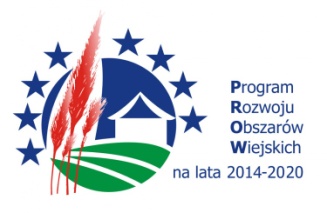 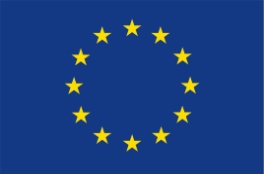 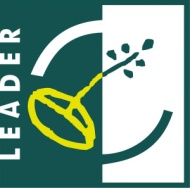 Europejski Fundusz Rolny                                                                        na rzecz Rozwoju Obszarów Wiejskich :                                      Europa inwestująca w obszary wiejskieOperacja pn. „Skarby Beskidzkiej Miedzy” 
współfinansowana jest ze środków Unii Europejskiej                                       w ramach działania                                                                                               19 Wsparcie dla rozwoju lokalnego w ramach inicjatywy LEADER  Podziałanie 19.3Przygotowanie i realizacja działań w zakresie współpracy z lokalną grupą działania     Programu Rozwoju Obszarów Wiejskich na lata 2014-2020.                                                   Instytucja Zarządzająca Programem Rozwoju Obszarów Wiejskich na lata 2014-2020 – Minister Rolnictwa i Rozwoju Wsi.